Prolongement de la séance du mardi 16 juinConstructions géométriquesNiveau 6eExercice 1 :Tracer et écrire le programme de construction de cette figure.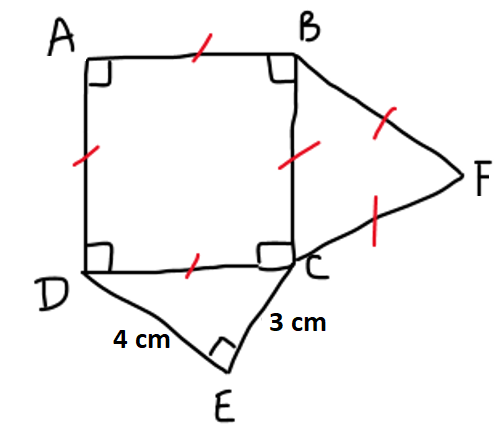 Exercice 2 :  DécoupageDécouper, dans une feuille A4, un carré ABCD de centre O de 21 cm de côté.Plier selon [AC], le point D vient sur le point B.Plier selon [OB], le point C vient sur le point A.On obtient le triangle OAB rectangle en O.Plier ce triangle en deux en amenant le point B sur le point A.On obtient un triangle AOE rectangle en E.Placer M sur [OA] tel que OM = OETracer (d1) la parallèle à (AE) passant par M.Tracer (d2) la perpendiculaire à (AO) passant par E.(d1) et (d2) se coupent en K.Découper le quadrilatère OKMA.Déplier la feuille.Exercice 3 :  Le dessin ci-dessous représente une maison dont la cheminée n’est pas encore représentée. On veut faire un agrandissement de ce dessin.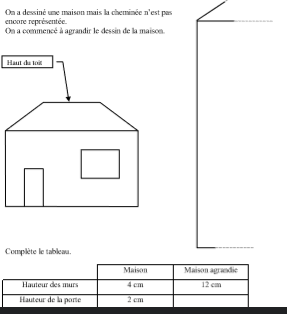 Compléter le tableau suivant :Représenter le dessin agrandi.Mesures en cmDessin de départ Dessin agrandiHauteur des murs418Hauteur de la porte2Longueur du haut du toit3Hauteur de la cheminée6Hauteur de la fenêtre1,5